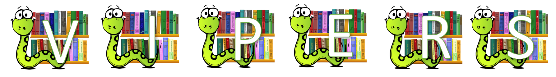 Extension: Write your own fact or opinion questions using information from the text. Learning Objective: We are learning the difference between fact and opinion SO THAT we understand how to answer this style of question. Learning Objective: We are learning the difference between fact and opinion SO THAT we understand how to answer this style of question. Achieved    Gold    GoldI can differentiate between fact and opinion and answer this style of question.        Silver     SilverI can differentiate between fact and opinion and answer this style of question.           Bronze        BronzeI can differentiate between fact and opinion and answer this style of question with supportText Title: Thomas John Barnado 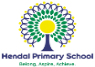 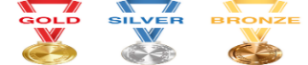 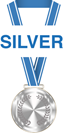 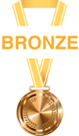 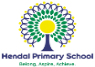 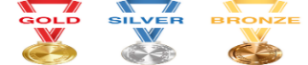 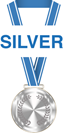 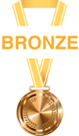 Fact or Opinion? Text Title: Thomas John Barnado Fact or Opinion? F or O? 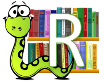 Doctor Barnado was a good man.Jim Jarvis was the luckiest boy alive to get help from Barnado.  Daoctor Barnado opened 96 homes for orphans in his lifetimeThomas John Barnado created the charity Barnado’s to help orphaned children. Barnado opened lots of homes for vulnerable children. In 1867 Barnado set up the ragged school which provided children with free education. Doctor Barnado cared for every child that he met because he was the kindest man alive. The Barnodos charity will continue to run for at least the next twenty years. 